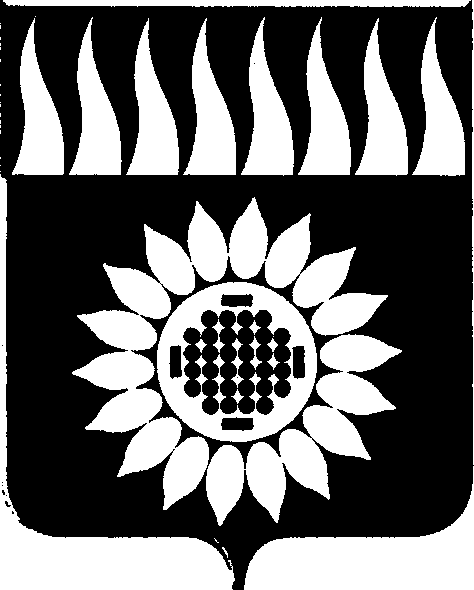 ГЛАВА ГОРОДСКОГО ОКРУГА ЗАРЕЧНЫЙп о с т а н о в л е н и еот 29.09.2016 г.  № 61-П					                       г. ЗаречныйО прекращении полномочий председателя Думы городского округа Заречный          В связи с окончанием срока полномочий Думы городского округа Заречный 5 созыва и началом работы Думы городского округа Заречный 6 созыва, в соответствии со статьями 24, 28, 65 Устава городского округа          ПОСТАНОВЛЯЮ:         1. Прекращаю исполнение полномочий председателя Думы городского округа Заречный с момента принятия решения Думы об избрания председателя Думы городского округа Заречный 6 созыва.          2. На срок до вступления в должность вновь избранного Главы городского округа Заречный оставляю за собой исполнение собственных полномочий по решению вопросов местного значения, предусмотренных пунктом 5 статьи 28 Устава городского округа Заречный:       1) представление городского округа в отношениях с органами местного самоуправления других муниципальных образований, органами государственной власти, гражданами и организациями, без доверенности действие от имени городского округа;2) подписание и обнародование в порядке, установленном Уставом, решений, принятых Думой городского округа;3) издание в пределах своих полномочий правовых актов;4) право требовать созыва внеочередного заседания Думы городского округа;5) обеспечение осуществления органами местного самоуправления полномочий по решению вопросов местного значения и отдельных государственных полномочий, переданных органам местного самоуправления федеральными законами и законами Свердловской области.6) принятие решения о реализации проекта муниципально-частного партнерства, если публичным партнером является городской округ либо планируется проведение совместного конкурса с участием городского округа (за исключением случая, в котором планируется проведение совместного конкурса с участием Российской Федерации, Свердловской области),  определение органа местного самоуправления, уполномоченного на осуществление полномочий в сфере муниципально-частного партнерства.2. Настоящее Постановление направить Губернатору Свердловской области, в Правительство Свердловской области, в администрацию Южного управленческого округа.         3. Опубликовать настоящее Постановление в установленном порядке и разместить на официальном сайте городского округа Заречный. Глава городского округа Заречный				               В.Н. Ланских 	 